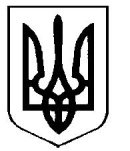 УкраїнаВерховинська селищна рада Верховинського району Івано-Франківської областівосьмого скликання двадцять третя   сесіяРІШЕННЯвід 15.12.2022 року          			                                                  с-ще Верховина№327-23/2022Про затвердження  заходів на 2023 рік до Програми розвитку  місцевого самоврядування на 2022 -2025 роки       Відповідно до  п. 22 ст.26, 61, 64 Закону України   «Про місцеве самоврядування в Україні», з метою створення належних умов для підвищення ефективності діяльності місцевого самоврядування, селищна радаВИРІШИЛА:1. Затвердити заходи на 2023 рік до Програми розвитку місцевого самоврядування на 2022-2025 роки (додаються).2. Виконавчому комітету селищної ради забезпечити фінансування заходів, передбачених Програмою розвитку місцевого самоврядування  на 2023 рік.3. Контроль за виконанням цього рішення покласти на постійну комісію з питань соціального захисту, фінансів, бюджету, планування соціально-економічного розвитку,інвестицій, міжнародного співробітництва та у справах учасників АТО.Селищний голова                                                        Василь МИЦКАНЮКСекретар ради                                                              Петро АНТІПОВ                                                                                                  ПОГОДЖЕНО                                                                                                       селищний голова                                                                                                                  ________ В.Мицканюк«__» _________ 2022 р.   ЗаходиПрограми розвитку місцевого самоврядування на 2022-2025 роки на 2023 рікСекретар  ради                                                                                     Петро АНТІПОВ№ п/пНазва напряму діяльності (пріоритетні завдання)Перелік заходівпрограмиВиконавціДжерела фінансуванняОрієнтовні обсяги фінансування (вартість),    тис. грн. Строки виконання1Обмін досвідом, розвиток кадрового потенціалу тасприяння розвитковімісцевогосамоврядуванняОрганізація семінарів, конференцій за участі депутатського корпусу, посадових осіб місцевого самоврядування з метою вивчення, аналізу, узагальнення і впровадження вітчизняного та світового досвіду розвитку місцевого самоврядування.Верховинська селищна радаСелищний бюджетсічень -грудень1Обмін досвідом, розвиток кадрового потенціалу тасприяння розвитковімісцевогосамоврядуванняУчасть у семінарах, конференціях з питань децентралізації влади та реформування місцевого самоврядування, налагодження співробітництва з органами місцевого самоврядування зарубіжних країн.Верховинська селищна радаСелищний бюджетсічень -грудень1Обмін досвідом, розвиток кадрового потенціалу тасприяння розвитковімісцевогосамоврядуванняВивчення кращих практик місцевого самоврядування,  ознайомлення з досвідом роботи інших територій щодо перспективного розвитку селищної ради.Верховинська селищна радаСелищний бюджетсічень -грудень2Зміцненняматеріально -технічної бази селищної радиПридбання мультимедійного обладнанняВерховинська селищна радаСелищний бюджет30,00квітень-червень2Зміцненняматеріально -технічної бази селищної ради2Зміцненняматеріально -технічної бази селищної ради3Проведення заходів з розвитку місцевого самоврядуванняСплата членських внесків до асоціацій.Верховинська селищна радаСелищний бюджет70,00лютий, липень